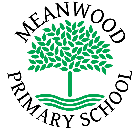 Home Learning Task     Year 2Home Learning Task     Year 2Week beginning 29th June 2020Try to complete 3-4 tasks a dayWeek beginning 29th June 2020Try to complete 3-4 tasks a dayWeek beginning 29th June 2020Try to complete 3-4 tasks a dayWeekly Maths TasksWeekly Maths TasksWeekly Reading TasksComparing lengthhttps://whiterosemaths.com/homelearning/year-2/Find some objects around the house. Which is the longest? shortest? tallest? largest? smallest? Put them in order of size from smallest to largest.  No try them in order from shortest to longest. Find some different items put them in order of size from longest to shortest.  If you can find a ruler measure each item and write down it’s length.Can you find the length of these items in this online game? https://www.topmarks.co.uk/maths-games/measuring-in-cm Comparing lengthhttps://whiterosemaths.com/homelearning/year-2/Find some objects around the house. Which is the longest? shortest? tallest? largest? smallest? Put them in order of size from smallest to largest.  No try them in order from shortest to longest. Find some different items put them in order of size from longest to shortest.  If you can find a ruler measure each item and write down it’s length.Can you find the length of these items in this online game? https://www.topmarks.co.uk/maths-games/measuring-in-cm http://www.magickeys.com/books/noblegnarble/index.htmlRead along to this wonderful story. Write a book review. What was your faviourite part of the story? Who was your favourite character and why?Draw a picture of your favourite character. Weekly Spelling TasksWeekly Spelling TasksWeekly Writing TasksLearn these spellings. Can you write a sentence including some of these words? For e.g. The runner was running in the 5 mile run. run – runner - runningbig – bigger - biggeststop – stopped - stoppingwet – wetter – wettestdig – digger – diggingfun – funnymud – muddyrot – rotten – rottedLearn these spellings. Can you write a sentence including some of these words? For e.g. The runner was running in the 5 mile run. run – runner - runningbig – bigger - biggeststop – stopped - stoppingwet – wetter – wettestdig – digger – diggingfun – funnymud – muddyrot – rotten – rottedListen to Tiddler by Julia Donaldson.https://www.youtube.com/watch?v=hntyi-QTLJUCan you think of another excuse Tiddler could use when he is late for school?  Write as many excuses as you can. Can you think of excuses not to do your homework? Write as many excuses as you can. Remember to use your very neat handwriting and join the letters where you can. Weekly Learning TasksWeekly Learning TasksUseful WebsitesGet active – Try Cosmic Kids Yoga on Youtubehttps://www.youtube.com/user/CosmicKidsYoga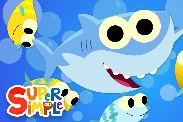 Sing and dance along to baby shark.Ask everyone in your family to join in.Have a look at BBC The Blue Planet with David Attenborough there are some amazing creatures.  https://www.bbc.co.uk/iplayer/episodes/b008044n/the-blue-planetDecide which is your favourite animal and see what else you can find out about it. Create a fact file about your chosen creature. Can you make a model of your favourite creature using junk items around your house? Get active – Try Cosmic Kids Yoga on Youtubehttps://www.youtube.com/user/CosmicKidsYogaSing and dance along to baby shark.Ask everyone in your family to join in.Have a look at BBC The Blue Planet with David Attenborough there are some amazing creatures.  https://www.bbc.co.uk/iplayer/episodes/b008044n/the-blue-planetDecide which is your favourite animal and see what else you can find out about it. Create a fact file about your chosen creature. Can you make a model of your favourite creature using junk items around your house? Phonicsplayhttps://new.phonicsplay.co.uk/Topmarkshttps://www.topmarks.co.uk/Ictgameshttps://www.ictgames.com/                                    BBC Learning          https://www.bbc.co.uk/bitesize/primaryPurple mashwww.purplemash.comThere will also be a daily activity for you to complete on our school Facebook page.  There are also regular updates on here too!There will also be a daily activity for you to complete on our school Facebook page.  There are also regular updates on here too!There will also be a daily activity for you to complete on our school Facebook page.  There are also regular updates on here too!